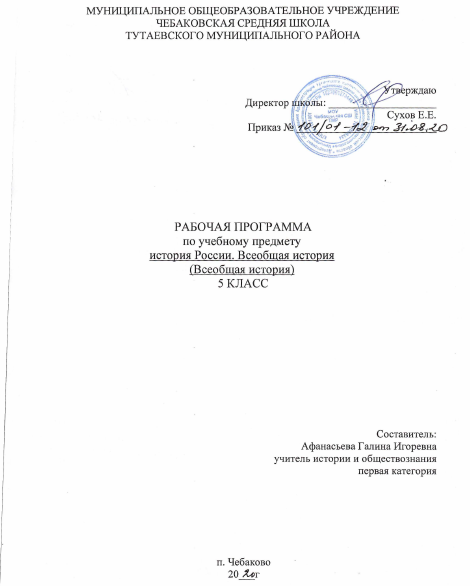 Личностные, метапредметные и предметные результаты освоения учебного предмета     Требования к результатам обучения предполагают реализацию деятельностного, компетентностного и личностно ориентированного подходов в процессе усвоения про граммы, что в конечном итоге обеспечит овладение учащимися знаниями, различными видами деятельности и умениями, их реализующими. Овладение знаниями, умениями, видами деятельности  значимо для социализации, мировоззренческого и духовного 
развития учащихся, позволяющими им ориентироваться в социуме и быть востребованными в жизни.     Результатами образования являются компетентности, заключающиеся в сочетании знаний и умений, видов деятельности, приобретённых в процессе усвоения учебного содержания, а также способностей, личностных качеств и свойств учащихся.    В процессе использования приобретённых знаний и умений в практической деятельности и повседневной жизни проявляются личностные качества, свойства и мировоззренческие установки учащихся, которые не подлежат контролю на уроке (в том числе понимание исторических причин и исторического значения событий и явлений современной жизни,  использование знаний об историческом пути и Традициях народов России и мира в общении с людьми другой культуры, национальной и религиозной принадлежности и др.). Следует иметь в виду, что предметная часть результатов  проверяется на уровне индивидуальной аттестации обучающегося, а личностная часть является предметом анализа и оценки  массовых социологических исследований.    Личностные результаты:- осознание своей идентичности как гражданина страны, члена семьи, этнической и религиозной группы, локальной и региональной общности;- осмысление социально-нравственного опыта предшествующих поколений, способность к определению своей позиции и ответственному поведению в современном обществе; - понимание культурного многообразия мира, уважение к культуре своего народа и других народов, толерантность.   Метапредметные результаты:- способность сознательно организовывать и регулировать свою деятельность - учебную, общественную и др.;- овладение умениями работать с учебной и внешкольной  информацией (анализировать и обобщать факты, составлять  простой и развёрнутый план, тезисы, конспект, формулировать и обосновывать выводы и т. д.), использовать современные источники информации, в том числе материалы на электронных носителях;- способность решать творческие задачи, представлять результаты своей деятельности в различных формах (сообщение, эссе, презентация, реферат и др.);- готовность к сотрудничеству с соучениками, коллективной работе, освоение основ межкультурного взаимодействия в школе и социальном окружении и др.;- активное применение знаний и приобретённых умений, освоенных в школе, в повседневной жизни и продуктивное взаимодействие с другими людьми в профессиональной сфере и социуме.Предметные результаты:- овладение целостными представления ми об историческом пути человечества как необходимой основы для миропонимания и познания современного общества, истории собственной страны;- способность применять понятийный аппарат исторического знания и приёмы исторического анализа для раскрытия сущности и значения событий и явлений прошлого и современности в курсах всеобщей истории;- способность соотносить историческое время и историческое пространство, действия и поступки личностей во времени и пространстве;- умения изучать и систематизировать информацию из различных исторических и современных источников, раскрывая её социальную принадлежность и познавательную ценность, читать историческую карту и ориентироваться в ней;- расширение опыта оценочной деятельности на основе осмысления жизни и деяний личностей и народов в истории своей страны и человечества в целом;- готовность применять исторические знания для выявления и сохранения исторических и культурных памятников своей страны и мира.В результате изучения учебного предмета Выпускник научится:• определять место исторических событий во времени, объяснять смысл основных хронологических понятий, терминов (тысячелетие, век, до нашей эры, нашей эры);• использовать историческую карту как источник информации о расселении человеческих общностей в эпохи первобытности и Древнего мира, расположении древних цивилизаций и государств, местах важнейших событий;• проводить поиск информации в отрывках исторических текстов, материальных памятниках Древнего мира;• описывать условия существования, основные занятия, образ жизни людей в древности, памятники древней культуры; рассказывать о событиях древней истории;• раскрывать характерные, существенные черты: а) форм государственного устройства древних обществ (с использованием понятий «деспотия», «полис», «республика», «закон», «империя», «метрополия», «колония» и др.); б) положения основных групп населения в древневосточных и античных обществах (правители и подданные, свободные и рабы); в) религиозных верований людей в древности;• объяснять, в чем заключались назначение и художественные достоинства памятников древней культуры: архитектурных сооружений, предметов быта, произведений искусства;• давать оценку наиболее значительным событиям и личностям древней истории.Выпускник получит возможность научиться:• давать характеристику общественного строя древних государств;• сопоставлять свидетельства различных исторических источников, выявляя в них общее и различия;• видеть проявления влияния античного искусства в окружающей среде;• высказывать суждения о значении и месте исторического и культурного наследия древних обществ в мировой истории.содержание программыВведение в предмет  (2 часа)          Ход времени и способы его измерения. Летоисчисление (счет лет «до н.э.» и «н.э.»). Исторические события. Причинные связи между событиями. Историческая память. Источники знаний о прошлом. Происхождение имен и фамилий. Генеалогия. Геральдика. Гербы, флаги, гимны, государств. Географические названия - свидетели прошлого. Историческая карта.               Всеобщая история. История России - часть всеобщей истории. Российская государственная символика. Россия - многонациональное государство.Первобытность (5 часов)         Понятие «Первобытность» и «Древний мир». Хронологические рамки древней истории Предки человека. Расселение древнейшего человечества. Влияние природных условий на жизнь первобытных людей. Стоянки первобытных людей на территории нашей страны, края. Занятия, орудия труда первобытных людей. Родоплеменные отношения.         Переход от собирательства к земледелию и скотоводству. Соседская община. Развитие ремесла. Обмен произведенными продуктами. Представления первобытных людей об окружающем мире. Первобытные верования. Зарождение искусства.  Древний Восток (20 часов)           Древний Египет (6 часов)          Природные условия, население. Земледельцы и ремесленники, их труд, жилища, быт. Рабы и их роль в хозяйственной жизни. Возникновение государства в Древнем Египте. Фараон, жрецы, чиновники. Религия древних египтян. Мифы о богах. Храмы и пирамиды. Научные познания, письменность и школа в Древнем Египте.          Западная Азия в древности  (8 часов)          Древние государства Передней Азии и Восточного Средиземноморья. Древнее Междуречье: природные условия, население. Сказания о героях и богах. Древний Вавилон. Законы Хаммурапи. Ассирийская держава. Палестина и Финикия: природные условия, занятия жителей, ремесла и торговля. Религиозные верования. Возвышение Персидской державы и ее завоевания.          Индия и Китай в древности (6 часов)         Древняя Индия: природные условия, население. Варны. Касты. Религиозные верования, легенды и сказания. Будда.         Древний Китай: природные условия, население. Империя Цинь. Император и его подданные. Возникновение религиозно-философских учений. Конфуций. Научные знания и изобретения. Великая китайская стена.         Культурное наследие цивилизаций Древнего Востока.   Античность (39 часов). Древняя Греция. Эллинизм  (20 часов)      Древнейшая Греция  (5 часов)       Природные условия Древней Греции. Население, его занятия. Эллины. Древнейшие государства (Крит, Микены). Древнегреческая мифология. Легенды о людях и богах. Поэмы Гомера «Илиада» и «Одиссея».         Полисы Греции и их борьба с персидским нашествием  (7 часов)        Полис - город-государство. Развитие земледелия, ремесла и торговли. Свободные и рабы. Афины. Афинская демократия. Демос и знать. Спарта. Греческие колонии. Греко-персидские войны. Пелопонесские войны.       Македонские завоевания в IV в. до н.э.  (3 часа)       Возвышение Македонии. Завоевания Александра Македонского и его держава. Греция и государства Востока под властью преемников Александра.       Культурное наследие Древней Греции и эллинистического мира. (5 часов).  Развитие научных и философских знаний. Архимед. Платон. Аристотель. Школа и образование. Литература и театральное искусство. Архитектура и скульптура. Олимпийские игры.Древний Рим (19 часов)Рим: от его возникновения до установления господства над Италией  (3 часа)    Природные условия и население древней Италии. Этруски. Легенды об основании Рима. Религиозные верования римлян. Патриции и плебеи. Возникновение Римской республики. Консулы, сенаторы и трибуны. Рим – сильнейшая держава Средиземноморья   (3 часа)    Войны с Карфагеном. Господство Рима в Средиземноморье. Рабство в Древнем Риме. Гражданские войны в Риме  (4 часа)   Восстания рабов. Спартак. Гражданские войны.   Гай Юлий Цезарь. Установление императорской власти. Римская империя: территория, управление. Римское право. Римская империя в первые века нашей эры   (5 часов)Империя и соседние народы. Возникновение и распространение христианства. Библия. Гонения на христиан. Христианские святые мученики. Признание христианства государственной религией Римской империи. Разделение Римской империи на Западную и Восточную.Разгром Рима германцами и падение Западной Римской империи  (2 часа) Рим и варвары. Готы и гунны. Падение Западной Римской империи.         Культурное наследие Древнего Рима. (2 часа) Архитектура и скульптура. Римская литература и театр, «золотой век» поэзии. Ораторское искусство.Историческое и культурное наследие Древнего мира  (2 часа)     Вклад древних цивилизаций в историю человечества.Тематическое планированиеКалендарно-тематическое планирование уроков истории в 5 классеТематическое планирование5 класс, 68 часов№Тема разделаКол-во часовПримечаниеВведение в предмет  2Первобытность7Древний Восток20Древняя Греция. Эллинизм  20Древний Рим1968№п/п№п/пДата Дата Тема урокаТип урокаЭлемент содержанияЭлемент содержанияПланируемые результатыПланируемые результатыПланируемые результатыПланируемые результатыКод Код Д/з№п/п№п/ппланфактТема урокаТип урокаЭлемент содержанияЭлемент содержанияНаучится Получит возможность научитьсяЛичностные и метапредметныерезультаты Личностные и метапредметныерезультаты Вид Форма Д/зВведение  в предмет  (2 часа)Введение  в предмет  (2 часа)Введение  в предмет  (2 часа)Введение  в предмет  (2 часа)Введение  в предмет  (2 часа)Введение  в предмет  (2 часа)Введение  в предмет  (2 часа)Введение  в предмет  (2 часа)Введение  в предмет  (2 часа)Введение  в предмет  (2 часа)Введение  в предмет  (2 часа)Введение  в предмет  (2 часа)Введение  в предмет  (2 часа)Введение  в предмет  (2 часа)1-2.1-2.Введение в предмет.Урок систематизации знаний.Письменные источники о прошлом. Древние сооружения как источник наших знаний о прошлом. Роль археологических раскопок в изучении Древнего мира.Письменные источники о прошлом. Древние сооружения как источник наших знаний о прошлом. Роль археологических раскопок в изучении Древнего мира.Получит первичные представления об исторической науке.  Работать  со справочным материалом  книги.Работать с исторической картой (памятка)ПУУД: Раскрывать значение терминов:история,век,исторический источник.КУУД: Участвовать в обсуждении вопроса о том, для чего нужно знать историю.ПУУД: Раскрывать значение терминов:история,век,исторический источник.КУУД: Участвовать в обсуждении вопроса о том, для чего нужно знать историю.Работа в рабочих тетрадях.Работа в рабочих тетрадях.Стр. 6-8  Первобытность   (5 часов)  Первобытность   (5 часов)  Первобытность   (5 часов)  Первобытность   (5 часов)  Первобытность   (5 часов)  Первобытность   (5 часов)  Первобытность   (5 часов)  Первобытность   (5 часов)  Первобытность   (5 часов)  Первобытность   (5 часов)  Первобытность   (5 часов)  Первобытность   (5 часов)  Первобытность   (5 часов)  Первобытность   (5 часов)Древнейшие люди. Урок «открытия» нового знанияДревнейшие люди - наши далёкие предки. Прародина человека. Археологические свидетельства первобытного состояния древнейшего человека. орудия труда и складывание опыта их изготовления. Собирательство 
и охота - способы добывания пищи. 
Первое великое открытие человека- овладение огнем.Расселение древнейших людей и его особенности. Испытание холодом. 
Освоение пещер. Древнейшие люди - наши далёкие предки. Прародина человека. Археологические свидетельства первобытного состояния древнейшего человека. орудия труда и складывание опыта их изготовления. Собирательство 
и охота - способы добывания пищи. 
Первое великое открытие человека- овладение огнем.Расселение древнейших людей и его особенности. Испытание холодом. 
Освоение пещер. Пересказывать содержание текста учебника, работать с ним, исторической картой и иллюстрациями. Правильно употреблять и объяснять исторические термины.Грамотно и красиво говорить, давать развернутый ответ по специальной карточке.Разрабатывать сценарии охоты на 
крупного зверя.КУУД:  1)Устно описывать первые орудия труда. Называть и охарактеризовать новые изобретения человека для охоты. 2) Характеризовать достижения первобытного человека, его приспособление ПУУД:  1) Сравнивать первобытного и современного человека. 2) Комментировать и формулировать понятия: первобытные люди,орудие труда,собирательство, археолог,реконструкция.КУУД:  1)Устно описывать первые орудия труда. Называть и охарактеризовать новые изобретения человека для охоты. 2) Характеризовать достижения первобытного человека, его приспособление ПУУД:  1) Сравнивать первобытного и современного человека. 2) Комментировать и формулировать понятия: первобытные люди,орудие труда,собирательство, археолог,реконструкция.Текущий контроль. Тестовая проверка.Описать рисунок по плану (стр. 13).Текущий контроль. Тестовая проверка.Описать рисунок по плану (стр. 13).§1,  вопросы и заданиястр. 13Родовые  общины охотников и собирателей.Урок «открытия» нового знанияРасселение древнейших людей и его особенности. Испытание холодом. 
Освоение пещер. Строительство жилища. 
Освоение промысла охоты. Охота как основной способ добычи пищи древнейшего 
человека. Умение сообща достигать цели в охоте. Новые орудия охоты древнейшего человека. Человек разумный: кто он? 
Родовые общины. Распределение 
обязанностей в родовой общине.Расселение древнейших людей и его особенности. Испытание холодом. 
Освоение пещер. Строительство жилища. 
Освоение промысла охоты. Охота как основной способ добычи пищи древнейшего 
человека. Умение сообща достигать цели в охоте. Новые орудия охоты древнейшего человека. Человек разумный: кто он? 
Родовые общины. Распределение 
обязанностей в родовой общине.Разрабатывать сценарии охоты на 
крупного зверя.КУУД:  1) Называть и охарактеризовать новые изобретения человека для охоты. 2) Характеризовать новые способы охоты.ЛУУД:    Выделять признаки родовой общины.  РУУД:  Исследовать на исторической карте и 
в мультимедиа ресурсах географию расселения первобытных людей. КУУД:  1) Называть и охарактеризовать новые изобретения человека для охоты. 2) Характеризовать новые способы охоты.ЛУУД:    Выделять признаки родовой общины.  РУУД:  Исследовать на исторической карте и 
в мультимедиа ресурсах географию расселения первобытных людей. Текущий контроль. Устный опросТекущий контроль. Устный опрос§2,  вопросы и задания стр. 17Возникновение  искусства и религии.Урок рефлексииКак была найдена пещерная живопись. Загадки древнейших рисунков. Человек «заколдовывает» зверя. Зарождение веры в душу. Представление 
о религиозных верованиях первобытных охотников и собирателейКак была найдена пещерная живопись. Загадки древнейших рисунков. Человек «заколдовывает» зверя. Зарождение веры в душу. Представление 
о религиозных верованиях первобытных охотников и собирателейРассуждать, логически мыслить, элементарно анализировать исторические факты.Объяснять, как учёные 
разгадывают загадки древних художников.КУУД:  1) Рассказать о наскальной живописи, версиях её происхождения. 2) Работать с текстом учебника по  заданиям 
учителя в малых группах.  ЛУУД:    Охарактеризовать 
первобытные верования людей.КУУД:  1) Рассказать о наскальной живописи, версиях её происхождения. 2) Работать с текстом учебника по  заданиям 
учителя в малых группах.  ЛУУД:    Охарактеризовать 
первобытные верования людей.Текущий контроль. Понятийный диктантТекущий контроль. Понятийный диктант§3,  вопросы и заданиястр. 20Возникновение  земледелия и скотоводства.Урок «открытия» нового знанияПредставление о зарождении производящего хозяйства: мотыжное 
земледелие. Первые орудия труда земледельцев. Районы раннего земледелия. 
Приручение животных. Скотоводство и 
изменения в жизнилюдей. Последствия 
перехода к производящему хозяйству. Освоение ремёсел. Гончарное дело, прядение, ткачество. Изобретение ткацкого станка. Родовые общины земледельцев и скотоводов. Племя: изменение отношений. Управление племенем. 
Представления о происхождении рода, 
племени. Первобытные религиозные верования земледельцев и скотоводов. Зарождение культа.Представление о зарождении производящего хозяйства: мотыжное 
земледелие. Первые орудия труда земледельцев. Районы раннего земледелия. 
Приручение животных. Скотоводство и 
изменения в жизнилюдей. Последствия 
перехода к производящему хозяйству. Освоение ремёсел. Гончарное дело, прядение, ткачество. Изобретение ткацкого станка. Родовые общины земледельцев и скотоводов. Племя: изменение отношений. Управление племенем. 
Представления о происхождении рода, 
племени. Первобытные религиозные верования земледельцев и скотоводов. Зарождение культа.Охарактеризовать 
изменения в социально-хозяйственной жизни людей с появлением земледелия и скотоводства. Обозначить последствия 
появления гончарного и ткацкого ремёсел в жизни общины. Схематически изобразить 
и прокомментировать управление родовой 
общиной и племенем.КУУД:   1) Рассказать о переходе от собирательства 
к мотыжному земледелию. 2) Охарактеризовать религиозные верования древнего человека.РУУД:  1) Исследовать географию районов первичного земледелия на исторической карте. 2) Выделить и прокомментировать 
промыслы (лесные) и освоенные древним 
человеком ремёсла.КУУД:   1) Рассказать о переходе от собирательства 
к мотыжному земледелию. 2) Охарактеризовать религиозные верования древнего человека.РУУД:  1) Исследовать географию районов первичного земледелия на исторической карте. 2) Выделить и прокомментировать 
промыслы (лесные) и освоенные древним 
человеком ремёсла.Текущий контроль. Самостоятельная работа с учебником и документамиТекущий контроль. Самостоятельная работа с учебником и документами§4,  вопросы и задания стр. 25Появление неравенства и знати.Урок рефлексииРазвитие ремёсел. Выделение ремесленников в общине. Изобретение гончарного круга. Начало обработки металлов. Изобретение плуга. От родовой общины - к соседской. Выделение семьи. Возникновение неравенства в общине земледельцев. Выделение знати.  Преобразование поселений в городаРазвитие ремёсел. Выделение ремесленников в общине. Изобретение гончарного круга. Начало обработки металлов. Изобретение плуга. От родовой общины - к соседской. Выделение семьи. Возникновение неравенства в общине земледельцев. Выделение знати.  Преобразование поселений в городаПересказывать содержание текста учебника, сравнивать и описывать орудия труда, выделять на элементарном уровне причины исторических событий.Находить на карте районы, где предположительно впервые появилась металлургия. 
Использовать электронные ресурсы для виртуального исторического путешествия.ПУУД:  Раскрывать смысл понятий: ремесло, ремесленник,гончарный круг,металлургия,плужное земледелие,соседская община,вождь,соплеменники,дружина, знать, города,святилища,государства.РУУД:  1) Выявить и сравнить признаки родовой и соседской общин.2) Характеризовать изменения отношений в общине с выделением в ней знати.  ПУУД:  Раскрывать смысл понятий: ремесло, ремесленник,гончарный круг,металлургия,плужное земледелие,соседская община,вождь,соплеменники,дружина, знать, города,святилища,государства.РУУД:  1) Выявить и сравнить признаки родовой и соседской общин.2) Характеризовать изменения отношений в общине с выделением в ней знати.  Текущий контроль. Тесты, словарная работа.Текущий контроль. Тесты, словарная работа.§5,  вопросы и задания стр. 29,к уроку повт. стр.  32 Повторение.Урок систематизации знаний.Какой опыт, наследие 
дала человечеству эпоха первобытности. Переход от первобытности к цивилизации (неолитическая революция  - отделение земледелия и скотоводства 
от собирательства и охоты, выделениеремесла, появление городов, государств, 
письменности)Какой опыт, наследие 
дала человечеству эпоха первобытности. Переход от первобытности к цивилизации (неолитическая революция  - отделение земледелия и скотоводства 
от собирательства и охоты, выделениеремесла, появление городов, государств, 
письменности)Работать с исторической картой, логически мыслить, делать выводы, обобщать, высказывать свою точку зрения.Правильно и грамотно заполнять рабочую тетрадь РУУД:  решать проблемные и развивающие задачи 
с использованием мультимедиа ресурсов. РУУД:  решать проблемные и развивающие задачи 
с использованием мультимедиа ресурсов.Итоговый контроль.Практическая работа.Итоговый контроль.Практическая работа.Введение в историю Древнего мира (1 час)Введение в историю Древнего мира (1 час)Введение в историю Древнего мира (1 час)Введение в историю Древнего мира (1 час)Введение в историю Древнего мира (1 час)Введение в историю Древнего мира (1 час)Введение в историю Древнего мира (1 час)Введение в историю Древнего мира (1 час)Введение в историю Древнего мира (1 час)Введение в историю Древнего мира (1 час)Введение в историю Древнего мира (1 час)Введение в историю Древнего мира (1 час)Введение в историю Древнего мира (1 час)Введение в историю Древнего мира (1 час)Счёт лет в историиДревний мир: понятие и хронология. Карта Древнего мира. Источники по истории Древнего мира. Измерение времени по годам. Как в древности считали года? Счёт лет, которым мы пользуемся. Летоисчисление 
от Рождества Христова. Наша эра. Лента времени как схема ориентировки 
в историческом времени.Древний мир: понятие и хронология. Карта Древнего мира. Источники по истории Древнего мира. Измерение времени по годам. Как в древности считали года? Счёт лет, которым мы пользуемся. Летоисчисление 
от Рождества Христова. Наша эра. Лента времени как схема ориентировки 
в историческом времени.Разделять тысячелетия на века, века на годы. Уметь определять историческое время по ленте времени.Объяснять, как ведется счет лет до н.э   и   н.э.Объяснять, как ведется счет лет до н.э   и   н.э.РУУД:  Решать исторические задачи и проблемные ситуации на счёт времени. ПУУД:  Осмыслить 
различие понятий: год, век, столетие, эра, эпоха,историческийпериод. Хронологический диктант.Хронологический диктант.Стр. 29-32  ДРЕВНИЙ ВОСТОК  (20 часов)  ДРЕВНИЙ ВОСТОК  (20 часов)  ДРЕВНИЙ ВОСТОК  (20 часов)  ДРЕВНИЙ ВОСТОК  (20 часов)  ДРЕВНИЙ ВОСТОК  (20 часов)  ДРЕВНИЙ ВОСТОК  (20 часов)  ДРЕВНИЙ ВОСТОК  (20 часов)  ДРЕВНИЙ ВОСТОК  (20 часов)  ДРЕВНИЙ ВОСТОК  (20 часов)  ДРЕВНИЙ ВОСТОК  (20 часов)  ДРЕВНИЙ ВОСТОК  (20 часов)  ДРЕВНИЙ ВОСТОК  (20 часов)  ДРЕВНИЙ ВОСТОК  (20 часов)  ДРЕВНИЙ ВОСТОК  (20 часов)  Древний Египет (7 часов)  Древний Египет (7 часов)  Древний Египет (7 часов)  Древний Египет (7 часов)  Древний Египет (7 часов)  Древний Египет (7 часов)  Древний Египет (7 часов)  Древний Египет (7 часов)  Древний Египет (7 часов)  Древний Египет (7 часов)  Древний Египет (7 часов)  Древний Египет (7 часов)  Древний Египет (7 часов)  Древний Египет (7 часов)Государство на берегах Нила. Урок «открытия» нового знанияСтрана Египет. Местоположение государства. Разливы Нила и природные 
условия. Земледелие в Древнем Египте. 
Система орошения земель под урожай. 
Путь к объединению Древнего Египта. 
Возникновение единого государства в Египте. Управление страной.Страна Египет. Местоположение государства. Разливы Нила и природные 
условия. Земледелие в Древнем Египте. 
Система орошения земель под урожай. 
Путь к объединению Древнего Египта. 
Возникновение единого государства в Египте. Управление страной.Характеризовать местоположение государства 
с помощью исторической карты и её легенды. Самостоятельно подготовить тематическое сообщение к уроку по выбору.Самостоятельно подготовить тематическое сообщение к уроку по выбору.РУУД:  Устанавливать причинно-следственные связи природы и занятий древних египтян.Работа с  картой, понятиями и иллюстрациями  учебника (стр. 33, 35, 36)Работа с  картой, понятиями и иллюстрациями  учебника (стр. 33, 35, 36)§6,  вопросы и заданиястр. 37Как жили земледельцы и ремесленники.Урок развивающего контроляЖители Египта: от фараона до простого земледельца. Труд земледельцев. Система каналов. В гостях 
у египтянина. Ремёсла и обмен. Писцы собирают налоги.Жители Египта: от фараона до простого земледельца. Труд земледельцев. Система каналов. В гостях 
у египтянина. Ремёсла и обмен. Писцы собирают налоги.Комментировать понятия и самостоятельно формулировать их. 
Оценивать достижения культуры.Находить и группировать информацию 
по данной теме из видеоряда учебника.Находить и группировать информацию 
по данной теме из видеоряда учебника.ПУУД:  Находить и группировать информацию 
по данной теме из текстов учебника, дополнительных источников 
к параграфу, дополнительной литературы, 
электронных изданий.Текущий контроль.Устный опрос.Текущий контроль.Устный опрос.§7,  вопросы и заданиястр. 42Жизнь египетского вельможи.Урок рефлексииО чём могут рассказать гробницы вельмож. В усадьбе вельможи. Служба вельмож. Вельможа во дворце фараона. Отношения фараона и его вельмож.О чём могут рассказать гробницы вельмож. В усадьбе вельможи. Служба вельмож. Вельможа во дворце фараона. Отношения фараона и его вельмож.Распознавать существенные признаки и интересы различных общественных групп.КУУД:  Учиться работать в малой группе  над общим заданием. ПУУД:   1) Выделять главное в части параграфа, во всём параграфе. 2) Выделять ключевые понятия, которые раскрывают тему 
урока.Текущий контроль.Работа с документом  (стр. 46)Текущий контроль.Работа с документом  (стр. 46)§8,  вопросы и заданиястр. 46Военные походы фараонов.Урок рефлексииОтряды пеших воинов. Вооружение пехотинцев. 
Боевые колесницы египтян. Направления военных походов и завоевания фараонов. Завоевательные походы Тутмоса III. Военные трофеи и триумф 
фараонов. Главные города Древнего Египта - Мемфис, Фивы. Судьбы военные. Появление наёмного войскаОтряды пеших воинов. Вооружение пехотинцев. 
Боевые колесницы египтян. Направления военных походов и завоевания фараонов. Завоевательные походы Тутмоса III. Военные трофеи и триумф 
фараонов. Главные города Древнего Египта - Мемфис, Фивы. Судьбы военные. Появление наёмного войскаПравильно показывать на карте исторические объекты, распознать интересы различных общественных групп, использовать документы как источник знаний.Научиться спорить (некоторые правила как грамотно спорить  или вести дискуссию)Научиться спорить (некоторые правила как грамотно спорить  или вести дискуссию)КУУД:  1) Подготовить сообщение о военных походах Тутмоса III. 2) Работать с картой и иллюстрациями учебника в малых группах по единому заданию. Текущий контроль.Индивидуальная работа по карточкам  (письменно, 3 человека)Текущий контроль.Индивидуальная работа по карточкам  (письменно, 3 человека)§9,  вопросы и заданиястр. 51Религия древних египтян.Урок систематизации знанийБоги  и жрецы. Храмы - жилища богов. 
Могущество жрецов. Рассказы египтян о своих богах. Священные животные и боги. Представление древних египтян о «царстве мертвых»: мумия, гробница, саркофаг. Фараон - сын Солнца. Безграничность власти фараона. «Книга мертвых».Боги  и жрецы. Храмы - жилища богов. 
Могущество жрецов. Рассказы египтян о своих богах. Священные животные и боги. Представление древних египтян о «царстве мертвых»: мумия, гробница, саркофаг. Фараон - сын Солнца. Безграничность власти фараона. «Книга мертвых».Анализировать исторические факты на элементарном уровне, формулировать несложные выводы, пересказывать содержание текста учебника. Творчески разрабатывать сюжеты для инсценирования  на уроке по теме параграфаТворчески разрабатывать сюжеты для инсценирования  на уроке по теме параграфаРУУД:  1) Характеризовать религию древних египтян. 2) Устанавливать связи между пантеоном 
богов и занятиями древних египтян. Текущий контроль.Индивидуальная письменная работа  (2 уровня)Текущий контроль.Индивидуальная письменная работа  (2 уровня)§10,  вопросы и заданиястр. 56Искусство древних египтян.Урок «открытия» нового знанияПервое из чудес света. Возведение каменных 
пирамид. Большой Сфинкс. Пирамида фараона Хеопса. Храм - жилище богов. Археологические открытия в гробницах древнеегипетских фараонов. Гробница фараона Тутанхамона. Образ Нефертити.  Искусство древнеегипетской скульптуры: статуя, скульптурный портрет. Экспозиции древнеегипетского искусства в национальных музеях мира: Эрмитаж, Лувр, Британский музей.Первое из чудес света. Возведение каменных 
пирамид. Большой Сфинкс. Пирамида фараона Хеопса. Храм - жилище богов. Археологические открытия в гробницах древнеегипетских фараонов. Гробница фараона Тутанхамона. Образ Нефертити.  Искусство древнеегипетской скульптуры: статуя, скульптурный портрет. Экспозиции древнеегипетского искусства в национальных музеях мира: Эрмитаж, Лувр, Британский музей.Самостоятельно строить рассказ на основе разных источников информации, обобщать отдельные факты.Подготовить презентации 
в Power Point по самостоятельно выбранной теме (совместно с родителями).Подготовить презентации 
в Power Point по самостоятельно выбранной теме (совместно с родителями).КУУД:  Рассказывать 
о внутреннем устройстве пирамиды ПУУД:   Искать в сети Интернет информацию о находках археологов в гробницах древнеегипетских фараонов. Текущий контроль.Работа по группам.Текущий контроль.Работа по группам.§11,  вопросы и заданиястр. 61Письменность и знания древних 
египтян.Урок рефлексииЗагадочные письмена и их разгадка. Иероглифическое 
письмо. Изобретение материала и инструмента для письма. Египетские папирусы: верность традиции. Свиток папируса - древнеегипетская книга. Школа подготовки писцов и жрецов. Первооснова научных знаний (математика, астрономия). Изобретения инструментов отсчёта времени:солнечный  календарь, водяные часы, звёздные карты.  Хранители знаний – жрецы.Загадочные письмена и их разгадка. Иероглифическое 
письмо. Изобретение материала и инструмента для письма. Египетские папирусы: верность традиции. Свиток папируса - древнеегипетская книга. Школа подготовки писцов и жрецов. Первооснова научных знаний (математика, астрономия). Изобретения инструментов отсчёта времени:солнечный  календарь, водяные часы, звёздные карты.  Хранители знаний – жрецы.Самостоятельно составлять рассказ, формулировать несложные выводы, анализировать факты на элементарном уровне.Характеризовать знания из разных областей наук, известные древним 
египтянам.Характеризовать знания из разных областей наук, известные древним 
египтянам.КУУД:  Составлять короткое сообщение о древних египетских иероглифах. ПУУД:   Осуществлять поиск информации в Интернете о процессе изготовления папируса.Текущий контроль. Сообщение о том, как была разгадана тайна египетских иероглифов.Тест.Текущий контроль. Сообщение о том, как была разгадана тайна египетских иероглифов.Тест.§12,  вопросы и заданиястр. 64-65Западная Азия в древности  (7 часов)Западная Азия в древности  (7 часов)Западная Азия в древности  (7 часов)Западная Азия в древности  (7 часов)Западная Азия в древности  (7 часов)Западная Азия в древности  (7 часов)Западная Азия в древности  (7 часов)Западная Азия в древности  (7 часов)Западная Азия в древности  (7 часов)Западная Азия в древности  (7 часов)Западная Азия в древности  (7 часов)Западная Азия в древности  (7 часов)Западная Азия в древности  (7 часов)Западная Азия в древности  (7 часов)Древнее Двуречье.Урок «открытия» нового знанияСтрана двух рек. Местоположение, природа и ландшафт  Южного Двуречья. Ирригационное (оросительное) земледелие. Схожесть хронологии возникновения государственности в Междуречье и Нильской долине. Шумерские города Ур и Урук.  Культовые сооружения шумеров: ступенчатые башни от земли до неба. Боги шумеров. Жрецы-учёные. Клинопись. Писцовые школы. Научные знания (астрономия, математика) Клинопись - особое письмо Двуречья.Страна двух рек. Местоположение, природа и ландшафт  Южного Двуречья. Ирригационное (оросительное) земледелие. Схожесть хронологии возникновения государственности в Междуречье и Нильской долине. Шумерские города Ур и Урук.  Культовые сооружения шумеров: ступенчатые башни от земли до неба. Боги шумеров. Жрецы-учёные. Клинопись. Писцовые школы. Научные знания (астрономия, математика) Клинопись - особое письмо Двуречья.Сравнивать географическую среду Египта и Двуречья, анализировать исторический документ  на элементарном уровне, работать с исторической картой.Использовать электронное издание с целью виртуального путешествия по музею. Составить рассказ об одном дне из жизни школьника.Использовать электронное издание с целью виртуального путешествия по музею. Составить рассказ об одном дне из жизни школьника.РУУД:  Характеризовать природно-климатические 
условия Древнего Двуречья. ПУУД:   Прокомментировать письменность Двуречья и выделить её особенные признаки.Работа с  картой, понятиями  и иллюстрациями  учебника (стр.69). Решение задач.Работа с  картой, понятиями  и иллюстрациями  учебника (стр.69). Решение задач.§13,  вопросы и заданиястр. 69Вавилонский царь Хаммурапи и 
его законы.Урок «открытия» нового знанияГород Вавилон становится главным в Двуречье. Власть царя  Хаммурапи - власть от бога Шамаша. 
Представление о законах Хаммурапи как законах богов. Узаконенная традиция суда над преступниками. Принцип талиона. Законы о рабах. Законы о богачах и бедняках. Закон о новых отношениях, о новых социальных группах: ростовщик.Город Вавилон становится главным в Двуречье. Власть царя  Хаммурапи - власть от бога Шамаша. 
Представление о законах Хаммурапи как законах богов. Узаконенная традиция суда над преступниками. Принцип талиона. Законы о рабах. Законы о богачах и бедняках. Закон о новых отношениях, о новых социальных группах: ростовщик.Анализировать  исторический документ, делать выводы, самостоятельно строить рассказ.  Составлять кроссворд по теме урока.Составлять кроссворд по теме урока.РУУД:  Характеризоватьсвод законов Хаммурапи. 
2) Объяснять, почему законы Хаммурапи были объявлены как законы богов.ПУУД:   Выделять основные понятия параграфа (не более пяти), раскрывающие его 
суть.Текущий контроль. Работа в рабочих тетрадяхТекущий контроль. Работа в рабочих тетрадях§14,  вопросы и заданиястр. 73Финикийские мореплаватели.Урок рефлексииГеография, природа и занятия населения 
Финикии. Средиземное море и финикийцы. Виноградарство и оливководство.  Ремёсла: стеклоделие, изготовление пурпурных тканей. Морская торговля и пиратство. Колонии финикийцев. Древнейший финикийский алфавит. 
Легенды о финикийцах.География, природа и занятия населения 
Финикии. Средиземное море и финикийцы. Виноградарство и оливководство.  Ремёсла: стеклоделие, изготовление пурпурных тканей. Морская торговля и пиратство. Колонии финикийцев. Древнейший финикийский алфавит. 
Легенды о финикийцах.Показывать на карте исторические объекты, читать несложные карты и картосхемы с опорой на  их легенду, самостоятельно строить рассказ на основе одного-двух источников знаний.Использовать историческую карту, определять причины развитой торговли в городах  Финикии: Библ, Сидон, Тир.Использовать историческую карту, определять причины развитой торговли в городах  Финикии: Библ, Сидон, Тир.КУУД:  Рассказывать с помощью карты о место положении Финикии и занятиях её жителей. РУУД:   Подготовить короткое сообщение о достижениях финикийских ремесленников.Текущий контроль. Тестовая проверка д.з.Текущий контроль. Тестовая проверка д.з.§15,  вопросы и заданиястр. 76-77Библейские сказания.Урок рефлексииВетхий Завет. Расселение древнееврейских племён. Организация жизни, занятия и быт древнееврейских общин. Библия как история в преданиях еврейских племён. Переход к единобожию Библия и Ветхий Завет. Моисей выводит евреев из Египта: библейские мифы и сказания как исторический и нравственный опыт еврейского народа.Ветхий Завет. Расселение древнееврейских племён. Организация жизни, занятия и быт древнееврейских общин. Библия как история в преданиях еврейских племён. Переход к единобожию Библия и Ветхий Завет. Моисей выводит евреев из Египта: библейские мифы и сказания как исторический и нравственный опыт еврейского народа.Давать развернутый ответ и отзыв на него, работать с разными источниками информации, читать несложные карты с опорой на  их легенду.Объяснять, почему Библия - наиболее читаемая книга с древности  и до наших дней.Объяснять, почему Библия - наиболее читаемая книга с древности  и до наших дней.ПУУД:  Изучать по карте и тексту учебника территорию расселения древнееврейских племён. 
РУУД:  Объяснять значение принятия единобожия 
древнееврейскими племенами. ЛУУД:  Проводить аналогию и устанавливать, какому народу Бог дал такие же законы, как и древним евреямТекущий контроль. Словарная работа. Творческая работа («Чем религия древних евреев отличалась от религии Древнего Египта?»)Текущий контроль. Словарная работа. Творческая работа («Чем религия древних евреев отличалась от религии Древнего Египта?»)§16,  вопросы и заданиястр.  81Древнееврейское царство.Урок «открытия» нового знанияБиблейские сказания о войнах евреев в Палестине. Борьба с филистимлянами. Древнееврейское царство и предания о его первых правителях: Сауле, Давиде, Соломоне. Правление Соломона. Иерусалим как столица царства. Храм Бога Яхве. Библейские предания о героях.Библейские сказания о войнах евреев в Палестине. Борьба с филистимлянами. Древнееврейское царство и предания о его первых правителях: Сауле, Давиде, Соломоне. Правление Соломона. Иерусалим как столица царства. Храм Бога Яхве. Библейские предания о героях.Составлять рассказ, обобщать  на основе текста учебника и исторических документов.Работать с электронным тренажером.Работать с электронным тренажером.ПУУД :  1) Уметь обобщать информацию и делать вывод о том, каким представляли своего царя иудеи. ЛУУД :  Уметь формулировать оценку поступка (Самсона, Давида).РУУД:   1) Решатьразвивающие и проблемные задачи с использованием мультимедиа-, видео- и  аудиоресурсов. 2) Выделять в дополнительном 
тексте к параграфу главное и второстепенное.Текущий контроль. Индивидуальная работа с учащимися.Текущий контроль. Индивидуальная работа с учащимися.§17,  вопросы и заданиястр.  85Ассирийская держава.Урок «открытия» нового знанияНачало обработки железа и последствия использования железных орудий труда. Ассирийское войско и конница. Приспособления для победы над противником. Завоевания 
ассирийских царей. Библиотека глиняных 
книг Ашшурбанапала. Археологические 
свидетельства ассирийского искусства. Гибель Ассирийской державы.Начало обработки железа и последствия использования железных орудий труда. Ассирийское войско и конница. Приспособления для победы над противником. Завоевания 
ассирийских царей. Библиотека глиняных 
книг Ашшурбанапала. Археологические 
свидетельства ассирийского искусства. Гибель Ассирийской державы.Работать с исторической картой, историческими документами, самостоятельно строить рассказ на основе одного-двух источников знаний.Находить аргументы к крылатой фразе: «Рукописи не горят».Находить аргументы к крылатой фразе: «Рукописи не горят».РУУД:   Перечислять достижения ассирийцев в изобразительном искусстве, металлургии, военном деле. ПУУД:   Определять причины падения Ассирийской державы КУУД:   Работать в малых группах по дифференцированным заданиям на понимание и осмысление нового материала.Текущий контроль. Индивидуальная работа с учащимися.Работа в рабочих тетрадях.Текущий контроль. Индивидуальная работа с учащимися.Работа в рабочих тетрадях.§18,  вопросы и заданиястр.  90Персидская держава «царя царей».Урок «открытия» нового знания Три великих царства в Западной Азии. 
Завоевания персов. Персидский царь Кир Великий: его победы, хитрости и легенды о нём. ОбразованиеПерсидской державы (завоевание Мидии, 
Лидии, Вавилонии, Египта). Царь Дарий 
Первый. «Царская дорога» и «царская 
почта». Войско персидского царя.Три великих царства в Западной Азии. 
Завоевания персов. Персидский царь Кир Великий: его победы, хитрости и легенды о нём. ОбразованиеПерсидской державы (завоевание Мидии, 
Лидии, Вавилонии, Египта). Царь Дарий 
Первый. «Царская дорога» и «царская 
почта». Войско персидского царя.Работать с исторической картой и дополнительными источниками по вопросу расширения территории державы. 
Рассказывать кратко легенды о персидских 
царях.Рассказывать кратко легенды о персидских 
царях.РУУД:  Систематизировать 
учебную информацию о достижениях персидских царей (по заданному основанию). Работа в рабочих тетрадях.Тестовая проверка.Тестовая проверка. Работа в рабочих тетрадях.Тестовая проверка.Тестовая проверка.§19,  вопросы и заданиястр.  94Индия и Китай в древности  (4 часа)Индия и Китай в древности  (4 часа)Индия и Китай в древности  (4 часа)Индия и Китай в древности  (4 часа)Индия и Китай в древности  (4 часа)Индия и Китай в древности  (4 часа)Индия и Китай в древности  (4 часа)Индия и Китай в древности  (4 часа)Индия и Китай в древности  (4 часа)Индия и Китай в древности  (4 часа)Индия и Китай в древности  (4 часа)Индия и Китай в древности  (4 часа)Индия и Китай в древности  (4 часа)Индия и Китай в древности  (4 часа)Природа и люди Древней Индии. Урок систематизации знанийПрирода и люди Древней Индии. Урок систематизации знанийСтрана между Гималаями и океаном. Реки Инд и Ганг. Гималайские горы. 
Джунгли на берегах Ганга. Деревни среди  джунглей. Освоение земель и развитие оросительного земледелия. Основные занятия индийцев. Жизнь среди природы: животные и боги индийцев. Сказание 
о Раме. Древнейшие города. Вера в переселение душРаботать с исторической картой,Сравнивать природные условия разных стран, составлять рассказ.Объяснять, 
каких животных почитали индийцы и почему.Объяснять, 
каких животных почитали индийцы и почему.КУУД:   Рассказывать о местоположении Индии, особенностях её ландшафта и климата. ПУУД:   Показывать на карте основные географические объекты Древней Индии. РУУД:   Выделять ключевые понятия, характеризующие индийскую историю и культуру.Текущий контроль. Работа в рабочих тетрадях. Подготовить сообщение о Будде.Текущий контроль. Работа в рабочих тетрадях. Подготовить сообщение о Будде.§20,  вопросы и заданиястр.  100Индийские касты.Урок «открытия» нового знанияИндийские касты.Урок «открытия» нового знанияМиф о происхождении четырёх каст. Обряд жертвоприношения богам. Периоды жизни брахмана. 
Кастовое общество неравных: варны и касты знатных воинов, земледельцев и  слуг. «Неприкасаемые»Индийская мудрость, знания и книги. Возникновение 
буддизма. Объединение Индии царём Ашока.Пересказывать содержание текста учебника, документа, самостоятельно строить рассказ на основе одного-двух источников знаний.
Перечислять достижения древних индийцев.Перечислять достижения древних индийцев.КУУД:   Рассказывать о жизни и обучении брахмана. Доказывать, что брахманы - хранители знаний. ПУУД:   Составлять простой план пунктов параграфа по выбору. РУУД:   1) Сравнивать основные положения брахманизма и буддизма. 2)Подготовить сообщение о жизни Будды.Текущий контроль.Словарная работа.  Подготовить сообщение о Конфуции.Текущий контроль.Словарная работа.  Подготовить сообщение о Конфуции.§21,  вопросы и заданиястр.  105Чему учил китайский мудрец 
Конфуций.Урок рефлексииЧему учил китайский мудрец 
Конфуций.Урок рефлексииСтрана, где жили китайцы. География, природа и ландшафт Великой Китайской равнины. Реки Хуанхэ и Янцзы. Высшая добродетель - уважение к старшим. Учение Конфуция. Мудрость- в знании старинных книг. Китайские иероглифы. Китайская наукаучтивостиПоказывать на карте исторические объекты, формулировать несложные выводы, работать с текстом учебника, выделять главное.
Объяснять, почему китайцы придавали большое значение воспитанию учтивости.Объяснять, почему китайцы придавали большое значение воспитанию учтивости.КУУД:   Вести поиск по карте и комментировать 
местоположение Китая. РУУД:   1) Определять и  формулировать особенности китайской религии. 2) Работать по специально разработанным рабочим картам в соответствии с регламентом.Текущий контроль..Работа с документом,  датами.Текущий контроль..Работа с документом,  датами.§22,  вопросы и заданиястр.  109Первый властелин единого Китая.Урок «открытия» нового знанияПервый властелин единого Китая.Урок «открытия» нового знанияОбъединение Китая при Цинь Шихуане. 
Завоевательные войны, расширение территории государства Цинь Шихуана. Великая Китайская стена и мир китайцев. Деспотия Цинь Шихуана. Возмущение 
народа. Археологические свидетельства эпохи: глиняные воины гробницы Цинь Шихуана. Шелк. Великий шёлковый путь. Чай. Бумага. Компас.Строить рассказ на основе текста учебника, формулировать несложные выводы.Составлять 
кроссворды по тематике урокаСоставлять 
кроссворды по тематике урокаЛУУД:   Рассказывать об отношениях Китая с соседями. РУУД:   Объяснять причины возведения 
Великой Китайской стены. ПУУД:   Выделять своеобразие древней  китайской цивилизации, 
проявившееся в ее достижениях.Текущий контроль.Творческие задания.Текущий контроль.Творческие задания.§23,  вопросы и заданиястр.  114повт., вопросы стр.  114Повторение.Урок систематизации знаний Повторение.Урок систематизации знаний Вклад народов Древнего 
Востока в мировую историю и культуруРаботать с исторической картой, логически мыслить, делать выводы, обобщать, высказывать свою точку зрения.Перечислять наиболее известные сооружения на территории Вавилона Палестины 
Древнего Египта, Китая.Перечислять наиболее известные сооружения на территории Вавилона Палестины 
Древнего Египта, Китая.РУУД:   Показывать на карте самые известные города Древнего Востока и 
соотносить их местоположение с современной картой, объектами на их территории. ПУУД:   Называть материал для письма в Египте, Двуречье, Китае, Индии.Тестовая проверка.Тестовая проверка.  ДРЕВНЯЯ ГРЕЦИЯ. ЭЛЛИНИЗМ   (20 часов)  ДРЕВНЯЯ ГРЕЦИЯ. ЭЛЛИНИЗМ   (20 часов)  ДРЕВНЯЯ ГРЕЦИЯ. ЭЛЛИНИЗМ   (20 часов)  ДРЕВНЯЯ ГРЕЦИЯ. ЭЛЛИНИЗМ   (20 часов)  ДРЕВНЯЯ ГРЕЦИЯ. ЭЛЛИНИЗМ   (20 часов)  ДРЕВНЯЯ ГРЕЦИЯ. ЭЛЛИНИЗМ   (20 часов)  ДРЕВНЯЯ ГРЕЦИЯ. ЭЛЛИНИЗМ   (20 часов)  ДРЕВНЯЯ ГРЕЦИЯ. ЭЛЛИНИЗМ   (20 часов)  ДРЕВНЯЯ ГРЕЦИЯ. ЭЛЛИНИЗМ   (20 часов)  ДРЕВНЯЯ ГРЕЦИЯ. ЭЛЛИНИЗМ   (20 часов)  ДРЕВНЯЯ ГРЕЦИЯ. ЭЛЛИНИЗМ   (20 часов)  ДРЕВНЯЯ ГРЕЦИЯ. ЭЛЛИНИЗМ   (20 часов)  ДРЕВНЯЯ ГРЕЦИЯ. ЭЛЛИНИЗМ   (20 часов)  ДРЕВНЯЯ ГРЕЦИЯ. ЭЛЛИНИЗМ   (20 часов)  Древнейшая Греция  (5 часов)  Древнейшая Греция  (5 часов)  Древнейшая Греция  (5 часов)  Древнейшая Греция  (5 часов)  Древнейшая Греция  (5 часов)  Древнейшая Греция  (5 часов)  Древнейшая Греция  (5 часов)  Древнейшая Греция  (5 часов)  Древнейшая Греция  (5 часов)  Древнейшая Греция  (5 часов)  Древнейшая Греция  (5 часов)  Древнейшая Греция  (5 часов)  Древнейшая Греция  (5 часов)  Древнейшая Греция  (5 часов)Греки и критяне.Урок «открытия» нового знанияГреки и критяне.Урок «открытия» нового знанияДревнейшие города: Микены, Тиринф, Пилос, Афины. Критское царство в разрезе археологических находок и открытий. Кносский дворец: архитектура, скульптура и фресковая роспись. Гибель Критского царства. Мифы критского цикла: Тесей и Минотавр, Дедал и Икар.Правильно показывать на карте исторические объекты, работать с текстом учебника и его иллюстрациями, сравнивать природные условия разных стран.Называть отличительные признаки критской 
культуры.Называть отличительные признаки критской 
культуры.КУУД:   Определять и комментировать местоположение Критского царства, Эгейского моря. 
РУУД:   Работать с картой, заданиями рабочей тетради. ЛУУД:   Рассказывать миф о Дедале и Икаре и выявлять его нравственный контекст.Работа в рабочих тетрадях, с исторической картой, иллюстр. учебникаРабота в рабочих тетрадях, с исторической картой, иллюстр. учебника§24,  вопросы и заданиястр.  120Микены и Троя.Урок «открытия» нового знанияМикены и Троя.Урок «открытия» нового знанияВ крепостных Микенах. Местонахождение. «Архитектура 
великанов». Каменные Львиные ворота. Облик города - крепости: археологические 
находки и исследования. Древнейшее греческое письмо. Заселение островов Эгейского моря. Троянская война. Мифы о начале Троянской войны. Вторжение в Грецию с севера воинственных племён и его последствия.На основе документальных источников и текста документа давать характеристику событиям и их участникам.Определить, какое 
событие произошло раньше других и насколько по сравнению с другими.Определить, какое 
событие произошло раньше других и насколько по сравнению с другими.КУУД:   Показывать на карте местоположение 
Микен. ПУУД:   На ленте времени обозначать падение Вавилона, объединение Цинь Шихуаном Китая, Троянскую войну.РУУД:   Выделять отличия между микенской 
и критской культурами. ЛУУД:   Работать в малых группах по дифференцированным заданиям.Текущий контроль.Работа с датами понятиями.Текущий контроль.Работа с датами понятиями.§25,  вопросы и заданиястр.  124Поэма Гомера «Илиада»Урок рефлексииПоэма Гомера «Илиада»Урок рефлексииМиф О Троянской войне и поэмы «Илиада» 
И «Одиссея». Гнев Ахиллеса. Поединок 
Ахиллеса с Гектором. Похороны Гектора. 
Мифы и сказания об Одиссее, Ахиллесе, 
троянском коне. Мораль поэмы. Составлять рассказ, делать выводы, использовать исторические документы как источник знаний.Самостоятельно выполнять задания рабочей тетради по теме урока.Самостоятельно выполнять задания рабочей тетради по теме урока.ЛУУД:  1) Рассказывать легенду о жизни Гомера.  2) Характеризовать образы основных 
героев «Илиады».ПУУД:   Раскрывать кратко суть поэмы Гомера 
«Илиада». Текущий контроль.Работа в рабочих тетрадях.Текущий контроль.Работа в рабочих тетрадях.§26,  вопросы и заданиястр.  129Поэма Гомера «Одиссея».Урок рефлексииПоэма Гомера «Одиссея».Урок рефлексииГеография странствий царя с острова Итака - 
Одиссея. Одиссей находит приют у царя Алкиноя. На острове циклопов. Встреча 
с сиренами. Возвращение на Итаку. Расправа с женихами. Мораль поэмы. Составлять рассказ, делать выводы, использовать исторические документы как источник знаний.Последовательно 
рассказывать о всех приключениях Одиссея.Последовательно 
рассказывать о всех приключениях Одиссея.РУУД:   Читать текст с пометками на полях: понятно, известно,непонятно,неизвестно. ПУУД:   В группах соотносить с картой путь Одиссея домой, в Итаку. ЛУУД:   Выделять основные вехи пути Одиссея домой.Текущий контроль.Работа в рабочих тетрадях.Текущий контроль.Работа в рабочих тетрадях.§27,  вопросы и заданиястр.  134Религия древних греков.Урок развивающего контроляРелигия древних греков.Урок развивающего контроляБоги Греции. Основные занятия греков и их 
покровители. Религиозные верования греков. Пантеон олимпийских богов. 
Мифы о Деметре и Персефоне. Миф 
о Прометее. Мифы о Дионисе и Геракле. 
Миф о споре Афины с ПосейдономРаботать с текстом учебника и его иллюстрациями, выделять главное.Сравнить пантеон богов египтян и греков.Сравнить пантеон богов египтян и греков.ПУУД:   Объяснять связь между явлениями природы и греческими богами. 
ЛУУД:   1) Оценивать роль Зевса, Афины, Посейдона 
в жизни греков. 2) Давать нравственную оценку героическим поступкам Геракла. РУУД:   Выполнять задания по техникам 
диалога: «лесенка», «микрофон», «вертушка»Текущий контроль.Работа в рабочих тетрадях.Творческие задания.Текущий контроль.Работа в рабочих тетрадях.Творческие задания.§28,  вопросы и заданиястр.  138повт. вопросы стр. 139  Полисы Греции и их борьба с персидским нашествием  (7 часов)  Полисы Греции и их борьба с персидским нашествием  (7 часов)  Полисы Греции и их борьба с персидским нашествием  (7 часов)  Полисы Греции и их борьба с персидским нашествием  (7 часов)  Полисы Греции и их борьба с персидским нашествием  (7 часов)  Полисы Греции и их борьба с персидским нашествием  (7 часов)  Полисы Греции и их борьба с персидским нашествием  (7 часов)  Полисы Греции и их борьба с персидским нашествием  (7 часов)  Полисы Греции и их борьба с персидским нашествием  (7 часов)  Полисы Греции и их борьба с персидским нашествием  (7 часов)  Полисы Греции и их борьба с персидским нашествием  (7 часов)  Полисы Греции и их борьба с персидским нашествием  (7 часов)  Полисы Греции и их борьба с персидским нашествием  (7 часов)  Полисы Греции и их борьба с персидским нашествием  (7 часов)Земледельцы Аттики теряют землю и свободу.Урок «открытия» нового знанияЗемледельцы Аттики теряют землю и свободу.Урок «открытия» нового знанияГеография, природа 
и ландшафт Аттики. Дефицит земли. 
Перенаселённость Аттики. Основные занятия населения Аттики: садоводство, выращивание оливковых деревьев и винограда. Знать и демос в Афинском полисе. Законы Драконта. Долговое рабство. Нарастание недовольства демосаИспользовать исторические  документы  как источники знаний. Выделять признаки греческого полиса.Выделять признаки греческого полиса.КУУД:   Находить на карте и устно комментировать положение Аттики, занятия её населения 
РУУД:   Характеризовать греческий демос, общество в целом. ЛУУД:   Перечислять преимущества греческого алфавита по сравнению с финикийским.Текущий контроль.Понятийный диктант.Текущий контроль.Понятийный диктант.§29,  вопросы и заданиястр.  143Зарождение демократии в Афинах. Урок «открытия» нового знания. Зарождение демократии в Афинах. Урок «открытия» нового знания. Демос восстаёт против знати. Демократические реформы Солона. Отмена долгового рабства. Перемены в управлении 
Афинами. Народное собрание и граждане Афин. Создание выборного суда. 
Солон о своих законах.На основе документальных источников и текста документа давать характеристику событиям и их участникам.Давать оценку поступкам Солона, его противникам  и единомышленникамДавать оценку поступкам Солона, его противникам  и единомышленникамЛУУД:   Показывать на примере реформ Солона смысл понятия «демократия», её роль 
в улучшении жизни основной массы народа. РУУД:   Сравнивать законы Драконта и Солона. КУУД:   Уметь вести диалог с товарищем по заданию, 
предложенному учителемТекущий контроль. Работа с вопросами  для размышления.Текущий контроль. Работа с вопросами  для размышления.§30,  вопросы и заданиястр.  146Древняя Спарта.Урок рефлексииДревняя Спарта.Урок рефлексииГеография, природа и ландшафт Лаконии. Полис Спарты. Завоевание спартанцами Лаконии и 
Мессении. Спартанцы и илоты: противостояние власти и большинства. 
Спарта - военный лагерь. Образ жизни и правила поведения спартиатов. 
Спартанское воспитание. «Детский»  способ  голосования.Правильно показывать на карте места изучаемых событий, анализировать ответы товарищей, составлять рассказ.
КУУД:   Показывать на карте и рассказывать о местоположении Спарты. РУУД:   1) Характеризовать основные группы населения и их положение. 2) Характеризовать основные группы населения и их положение. ЛУУД:   Составлять рассказ о жизни и традициях  спартанцев.Текущий контроль. Работа с исторической картой, с историческим документом.Текущий контроль. Работа с исторической картой, с историческим документом.§31,  вопросы и заданиястр.  150Греческие колонии на берегах Средиземного и  Чёрного  морей.Урок систематизации знаний.Греческие колонии на берегах Средиземного и  Чёрного  морей.Урок систематизации знаний.Греческая колонизация побережья Средиземного и 
Чёрного морей. Причины колонизации. Выбор места для колонии. Развитие межполисной торговли. Греки и скифы на берегах Чёрного моря. Отношения колонистов с местным населением. Единство мира и культуры эллинов. Эллада - колыбель греческой культуры. Как царь Дарий пытался завоевать земли на юге нынешней России. Древний город в дельте реки Дона. Показывать на карте исторические объекты, читать несложные карты и картосхемы с опорой на  их легенду, составлять рассказ.Комментировать наряд грека.Комментировать наряд грека.ПУУД:   Объяснять причины греческой колонизации, её географию. РУУД:   1) Выделять общее, что связывало греческие колонии. 2) Сравнивать 
финикийскую и греческую территории колонизации.Текущий контроль.Творческие задания.Текущий контроль.Творческие задания.§32,  вопросы и заданиястр.  155Победа греков над персами в Марафонской битве.Урок «открытия» нового знанияПобеда греков над персами в Марафонской битве.Урок «открытия» нового знанияНад греками нависла угроза порабощения. Предсказание бога Аполлона. Марафонская битва. Победа афинян в Марафонской битве. 
Тактика и героизм стратега Мильтиада. Греческая фаланга. Составлять рассказ, анализировать исторические документы, делать несложные выводы.Рассказывать о подвиге юноши, сообщившем грекам о победе в Марафоне. Рассказывать о подвиге юноши, сообщившем грекам о победе в Марафоне. ЛУУД:   Выделять и обозначать причины, цели, силы сторон в сражении. РУУД:   Использовать информацию видеофильма, электронных изданий, презентаций для составления собственного рассказа 
о Марафонской битве.Текущий контроль.Работа с картой, датами, иллюстр. и вопросами для размышления.Текущий контроль.Работа с картой, датами, иллюстр. и вопросами для размышления.§34,  вопросы и заданиястр.  165Нaшecтвие персидских войск на Элладу.Урок рефлексииНaшecтвие персидских войск на Элладу.Урок рефлексииПодготовка Эллинов к новой войне. Клятва афинских юношей при вступлении  на военную службу. Идея Фемистокла 
о создании военного флота. Вторжение персов в Элладу. Патриотический подъём эллинов. Защита Фермопил. Подвиг трёхсот спартанцев и царя Леонида. Морское 
Саламинское сражение. Роль Фемистокла и афинского флота в победе греков. Эсхил о победе греков на море. Разгром сухопут ной армии персов при Платеях.  Причины 
победы греков. Мораль предания  «Перстень Поликрата».Показывать на карте исторические объекты, читать несложные карты и картосхемы с опорой на  их легенду, составлять рассказ.Инсценировать события 
одного из сражений.Инсценировать события 
одного из сражений.ЛУУД:   1) Называть цели Ксеркса и греческих полисов в войне. 2) Группировать факторы, благодаря которым маленький народ победил огромную военную державу. ПУУД:   Использовать информацию видеофильма, электронных изданий, 
презентаций для составления собственного 
рассказа: - о созданиивоенного флота; - о Фермопильскомсражении; - о Саламинской битве.Текущий контроль.Работа с картой, датами, иллюстр. и вопросами для размышления.Тестовая проверка.Текущий контроль.Работа с картой, датами, иллюстр. и вопросами для размышления.Тестовая проверка.§35,  вопросы и заданиястр.  170повт. вопросы стр. 170Нaшecтвие персидских войск на Элладу.Урок рефлексииНaшecтвие персидских войск на Элладу.Урок рефлексииПодготовка Эллинов к новой войне. Клятва афинских юношей при вступлении  на военную службу. Идея Фемистокла 
о создании военного флота. Вторжение персов в Элладу. Патриотический подъём эллинов. Защита Фермопил. Подвиг трёхсот спартанцев и царя Леонида. Морское 
Саламинское сражение. Роль Фемистокла и афинского флота в победе греков. Эсхил о победе греков на море. Разгром сухопут ной армии персов при Платеях.  Причины 
победы греков. Мораль предания  «Перстень Поликрата».Показывать на карте исторические объекты, читать несложные карты и картосхемы с опорой на  их легенду, составлять рассказ.Инсценировать события 
одного из сражений.Инсценировать события 
одного из сражений.ЛУУД:   1) Называть цели Ксеркса и греческих полисов в войне. 2) Группировать факторы, благодаря которым маленький народ победил огромную военную державу. ПУУД:   Использовать информацию видеофильма, электронных изданий, 
презентаций для составления собственного 
рассказа: - о созданиивоенного флота; - о Фермопильскомсражении; - о Саламинской битве.Текущий контроль.Работа с картой, датами, иллюстр. и вопросами для размышления.Тестовая проверка.Текущий контроль.Работа с картой, датами, иллюстр. и вопросами для размышления.Тестовая проверка.§35,  вопросы и заданиястр.  170повт. вопросы стр. 170 Возвышение Афин  в V в. до н. э. и расцвет демократии   (5 часов) Возвышение Афин  в V в. до н. э. и расцвет демократии   (5 часов) Возвышение Афин  в V в. до н. э. и расцвет демократии   (5 часов) Возвышение Афин  в V в. до н. э. и расцвет демократии   (5 часов) Возвышение Афин  в V в. до н. э. и расцвет демократии   (5 часов) Возвышение Афин  в V в. до н. э. и расцвет демократии   (5 часов) Возвышение Афин  в V в. до н. э. и расцвет демократии   (5 часов) Возвышение Афин  в V в. до н. э. и расцвет демократии   (5 часов) Возвышение Афин  в V в. до н. э. и расцвет демократии   (5 часов) Возвышение Афин  в V в. до н. э. и расцвет демократии   (5 часов) Возвышение Афин  в V в. до н. э. и расцвет демократии   (5 часов) Возвышение Афин  в V в. до н. э. и расцвет демократии   (5 часов) Возвышение Афин  в V в. до н. э. и расцвет демократии   (5 часов) Возвышение Афин  в V в. до н. э. и расцвет демократии   (5 часов)В гаванях афинского порта Пирей. Урок систематизации знанийВ гаванях афинского порта Пирей. Урок систематизации знанийВ военных и торговых гаванях Пирея. Военный и торговый флот. Гражданское 
и негражданское население Афинского полиса. Пошлины. Рабство и рабский 
труд  Афины - крупнейший центр ремесла и торговли. Обобщать отдельные события и формулировать несложные выводы, работать с иллюстрациями  учебника  и историческими документамиОценивать, насколько возможной была покупка раба для каждого грека.Оценивать, насколько возможной была покупка раба для каждого грека.ЛУУД:   Характеризовать положение граждан, переселенцев, рабов в греческих полисах. РУУД:   Сравнивать военную и торговую гавани. ПУУД:   Использовать информацию видеофильма, электронных изданий, презентаций для составления собственного рассказа о гаванях.Текущий контроль.Понятийный диктант.Текущий контроль.Понятийный диктант.§36,  вопросы и заданиястр.  175Афинская демократия при Перикле. Урок развивающего контроляАфинская демократия при Перикле. Урок развивающего контроляСущность афинской демократии в V в. 
до н. э. Выборы на общественные должности в Афинах. Полномочия и роль Народного собрания, Совета пятисот. Перикл и наивысший расцвет Афин и демократии. Оплата работы на выборных должностях. Друзья и соратники Перикла: Аспасия, Геродот, Анаксагор, Софокл, Фидий. Афинский мудрец Сократ.Работать с текстом учебника и историческими документами, обобщать отдельные события и формулировать несложные выводы.
Узнать больше о друзьях  и соратниках  Перикла: Аспасия, Геродот, Анаксагор, Софокл, Фидий. Афинский мудрец Сократ.Узнать больше о друзьях  и соратниках  Перикла: Аспасия, Геродот, Анаксагор, Софокл, Фидий. Афинский мудрец Сократ.РУУД:   1) Называть заслуги Перикла в восстановлении и процветании Афин. 2)Группировать информацию о демократических преобразованиях во время руководства 
полисом Перикла.ПУУД:  1) Поиск информации в интернете 
об единомышленниках, друзьях Перикла. ЛУУД:  Самостоятельно подготавливать тематические сообщения по выбору.Текущий контроль.Работа с историческим документом.Тестовая проверка.Текущий контроль.Работа с историческим документом.Тестовая проверка.§40,  вопросы и заданиястр.  195повт. вопросы стр. 195  Македонские завоевания в IV в. до н.э.  (3 часа)  Македонские завоевания в IV в. до н.э.  (3 часа)  Македонские завоевания в IV в. до н.э.  (3 часа)  Македонские завоевания в IV в. до н.э.  (3 часа)  Македонские завоевания в IV в. до н.э.  (3 часа)  Македонские завоевания в IV в. до н.э.  (3 часа)  Македонские завоевания в IV в. до н.э.  (3 часа)  Македонские завоевания в IV в. до н.э.  (3 часа)  Македонские завоевания в IV в. до н.э.  (3 часа)  Македонские завоевания в IV в. до н.э.  (3 часа)  Македонские завоевания в IV в. до н.э.  (3 часа)  Македонские завоевания в IV в. до н.э.  (3 часа)  Македонские завоевания в IV в. до н.э.  (3 часа)  Македонские завоевания в IV в. до н.э.  (3 часа)Города Элладыподчиняются Македонии.Урок «открытия» нового знанияГорода Элладыподчиняются Македонии.Урок «открытия» нового знанияВозвышение Македонии 
при царе Филиппе. Влияние эллинской культуры. Македонская фаланга. Конница. Осадные башни. Плутарх о Демосфене. Потеря Грецией независимости. Битва при Херонее: горечь поражения и начало отсчёта новой истории. Гибель Филиппа. Александр - царь Македонии.Составлять рассказ, делать выводы, использовать исторические документы как источник знаний. Характеризовать политические методы Филиппа Македонского. Характеризовать политические методы Филиппа Македонского.РУУД:   Показывать на карте и объяснять местонахождение Македонии. ЛУУД:   Разъяснять причины, по которым Демосфен не был услышан.ПУУД:   1) Сравнивать политический курс Филиппа и Александра Македонских.2)Объяснять причины потери независимости Грецией.Текущий контроль.Решение  исторических задач.Текущий контроль.Решение  исторических задач.§41,  вопросы и заданиястр.  200Поход Александра Македонского 
на Восток.Урок рефлексииПоход Александра Македонского 
на Восток.Урок рефлексииАлександр возглавил поход македонцев и греков в Азию. Быстрая победа над войском Дария III у города Исс. Походы в Финикию, Египет. Основание Александрии. Победа при 
Гавгамелах. Гибель Персидского царства. 
Поход в Индию - начало пути к завоеванию мира. Возвращение в Вавилон. 
Писатели об Александре Македонском. Работать с исторической картой, на основе текста учебника и документа давать характеристику участников исторических событий, оценку их деятельности. Составлять исторический портрет. Составлять исторический портрет.КУУД:  Характеризовать ситуацию на Востоке,которая способствовала победам А.Македонского. ПУУД:  Используя карту и её легенду, рассказывать о военных событиях похода Александра Македонского на Восток. ЛУУД:   Оценивать поступки А.Македонского, его противников.Текущий контроль.Сообщение об Александре Македонском.Текущий контроль.Сообщение об Александре Македонском.§42,  вопросы и заданиястр.  205В Александрии Египетской.Урок рефлексииВ Александрии Египетской.Урок рефлексииРаспад державы Александра после его смерти. Складывание пространства эллинистического мира на территории державы 
Александра. Фаросский маяк - одно из чудес света. Музей. Александрийская 
библиотека. Показывать на карте исторические объекты, работать с текстом учебника и его иллюстрациями, составлять рассказ. Рассказывать об Александрии – центре эллинистического мира. Рассказывать об Александрии – центре эллинистического мира.ПУУД:  Называть причины распада державы А.Македонского. показывать на карте возникшие государства.РУУД:  Сравнить Александрию и Афины.Текущий контроль.Заочное путешествие.Текущий контроль.Заочное путешествие.§43,  вопросы и заданиястр.  211повт. вопросы стр. 211Культурное наследие Древней Греции (5 часов)Культурное наследие Древней Греции (5 часов)Культурное наследие Древней Греции (5 часов)Культурное наследие Древней Греции (5 часов)Культурное наследие Древней Греции (5 часов)Культурное наследие Древней Греции (5 часов)Культурное наследие Древней Греции (5 часов)Культурное наследие Древней Греции (5 часов)Культурное наследие Древней Греции (5 часов)Культурное наследие Древней Греции (5 часов)Культурное наследие Древней Греции (5 часов)Культурное наследие Древней Греции (5 часов)Культурное наследие Древней Греции (5 часов)Культурное наследие Древней Греции (5 часов)В афинских школах и гимнасиях. Урок рефлексииВ афинских школах и гимнасиях. Урок рефлексииВоспитание детей педагогами. Рабы-педагоги. Занятия в школе. Палестра. 
Афинские гимнасии. Греческие учёные о природе человека. Скульптуры Поликлета и Мирона и спортивные достижения учащихся палестры. В афинских гимнасиях. Обучение красноречию.Работать с текстом учебника и его иллюстрациями, выделять главное, составлять рассказ.ЛУУД: Последовательно рассказывать о каждой из школ. Объяснять назначение каждой из школ. ПУУД:  Сравнивать типы школ и систему обучения в них. РУУД:  Выполнять практическую работу 
с текстом по дифференцированным заданиям.Текущий контроль.Работа в группахТекущий контроль.Работа в группах§38,  вопросы и заданиястр.  185 В театре Диониса.Урок развивающего контроля В театре Диониса.Урок развивающего контроляВозникновение театра в Древней Греции. Устройство. Театральные актёры. Театральные 
представления: трагедии и комедии. Воспитательная  роль театральных представлений.На основе документальных источников и текста документа давать характеристику событиям и их участникам.Оценивать роль современного 
театра для общества.Оценивать роль современного 
театра для общества.ПУУД:  Объяснять причины особой любви греков к представлениям. ЛУУД:  Комментировать строки из трагедии  Софокла «Антигона».РУУД:  Называть отличительные признаки комедии и трагедии. Текущий контроль.Работа  в группах.Текущий контроль.Работа  в группах.§39,  вопросы и заданиястр.  190 В театре Диониса.Урок развивающего контроля В театре Диониса.Урок развивающего контроляВозникновение театра в Древней Греции. Устройство. Театральные актёры. Театральные 
представления: трагедии и комедии. Воспитательная  роль театральных представлений.На основе документальных источников и текста документа давать характеристику событиям и их участникам.Оценивать роль современного 
театра для общества.Оценивать роль современного 
театра для общества.ПУУД:  Объяснять причины особой любви греков к представлениям. ЛУУД:  Комментировать строки из трагедии  Софокла «Антигона».РУУД:  Называть отличительные признаки комедии и трагедии. Текущий контроль.Работа  в группах.Текущий контроль.Работа  в группах.§39,  вопросы и заданиястр.  190В городе богини Афины.Урок рефлексии В городе богини Афины.Урок рефлексии Город Афины и его районы. Миф о рождении 
богини Афины. Посуда с краснофигурным и чернофигурным рисунками. Керамик и его жители. Агора - главная площадь Афин. Бытафинян. Храмы Акрополя. Особенности архитектуры храмов. Фидий и его Афина. Атлеты Мирона 
и Поликлета.Составлять рассказ, описывать памятники культуры, правильно употреблять и объяснять исторические термины, понятия.
Составлять 
кроссворд на самостоятельно выбранную тему 
(в соответствии с темой урока). Составлять 
кроссворд на самостоятельно выбранную тему 
(в соответствии с темой урока). КУУД: Рассказывать о наиболее значимых частях Афин.РУУД:   1) Формулировать собственное мнение об архитектурных сооружениях Афин. 2)Составлять план виртуальной экскурсии по Акрополю. ПУУД:   Создавать короткую презентацию в Power Роint об одном из храмов Акрополя совместно с родителями или старшеклассникамиТекущий контроль.Работа с вопросами  для размышления.Текущий контроль.Работа с вопросами  для размышления.§37,  вопросы и заданиястр.  181Олимпийские игры в древности. Урок развивающего контроля.Олимпийские игры в древности. Урок развивающего контроля.Праздник, объединившая эллинов. Подготовка к общегреческим играм. Атлеты. Пятьнезабываемых  дней. Виды Состязаний. Миф об основании Олимпийских 
игр. Легенды о знаменитых атлетах. Воспитательная роль зрелищ Олимпийских игрРаботать с текстом учебника и его иллюстрациями, выделять главное, составлять рассказ.Использовать 
мультимедиаресурсы для подготовки сообщения на уроке.Использовать 
мультимедиаресурсы для подготовки сообщения на уроке.ЛУУД:   Оценивать значение 
Олимпийских игр для общества того времени.ПУУД:   Составлять развёрнутый план одной части параграфа. РУУД:   Составлять «паспорт понятий» отдельного пункта параграфа.Текущий контроль.Работа с картой, датами, иллюстр. и вопросами для размышления.Текущий контроль.Работа с картой, датами, иллюстр. и вопросами для размышления.§33,  вопросы и заданиястр.  160 - 161Повторение.Урок систематизации знанийПовторение.Урок систематизации знанийВклад древних эллинов 
в мировую культуру. Условия складывания и своеобразие эллинистической
культуры. Управление обществом в странах Древнего Востока и в Афинском полисе. Особенности афинской демократии.Работать с исторической картой, логически мыслить, делать выводы, обобщать, высказывать свою точку зрения.  Характеризовать основных богов и героев древнегреческой мифологии. Характеризовать основных богов и героев древнегреческой мифологии.ЛУУД:   Называть самое  известное  в Древней Греции: имя поэта,название храма,место сражения,имя стратега,завоевателейГреции. ПУУД:   Объяснять значение понятий:демократия,стратег,оратор,спартанскоевоспитание,Олимпийскиеигры. Контрольная работа.Контрольная работа.  ДРЕВНИЙ  РИМ    (19 часов)  ДРЕВНИЙ  РИМ    (19 часов)  ДРЕВНИЙ  РИМ    (19 часов)  ДРЕВНИЙ  РИМ    (19 часов)  ДРЕВНИЙ  РИМ    (19 часов)  ДРЕВНИЙ  РИМ    (19 часов)  ДРЕВНИЙ  РИМ    (19 часов)  ДРЕВНИЙ  РИМ    (19 часов)  ДРЕВНИЙ  РИМ    (19 часов)  ДРЕВНИЙ  РИМ    (19 часов)  ДРЕВНИЙ  РИМ    (19 часов)  ДРЕВНИЙ  РИМ    (19 часов)  ДРЕВНИЙ  РИМ    (19 часов)  ДРЕВНИЙ  РИМ    (19 часов)  Рим: от его возникновения до установления господства над Италией (3 часа)  Рим: от его возникновения до установления господства над Италией (3 часа)  Рим: от его возникновения до установления господства над Италией (3 часа)  Рим: от его возникновения до установления господства над Италией (3 часа)  Рим: от его возникновения до установления господства над Италией (3 часа)  Рим: от его возникновения до установления господства над Италией (3 часа)  Рим: от его возникновения до установления господства над Италией (3 часа)  Рим: от его возникновения до установления господства над Италией (3 часа)  Рим: от его возникновения до установления господства над Италией (3 часа)  Рим: от его возникновения до установления господства над Италией (3 часа)  Рим: от его возникновения до установления господства над Италией (3 часа)  Рим: от его возникновения до установления господства над Италией (3 часа)  Рим: от его возникновения до установления господства над Италией (3 часа)  Рим: от его возникновения до установления господства над Италией (3 часа)Древнейший Рим.Урок «открытия» нового знанияДревнейший Рим.Урок «открытия» нового знанияЛегенда об основании Рима: Нумитор, Амулий, Рея Сильвия, Ромул и Рем. Ромул - первый царь Рима. Город на семи холмах и его обитатели. Занятия римлян. Почитание Весты и Марса. Управление ранним Римом. Тарквиний Гордый и римский юноша Муций. Отказ римлян от царской власти.Сравнивать и описывать природные условия двух стран, составлять рассказ, правильно показывать на карте изучаемые объекты.Рассказывать легенды, связанные с историей Рима.Рассказывать легенды, связанные с историей Рима.РУУД:  1) Сравнивать природные условия Греции и Рима. 2) Соотносить время возникновения 
Рима и событий, происходивших в Греции. ПУУД:  Использовать карты, мультимедиаресурсы, 
другие источники информации для формирования устойчивых представлений о Древнем Риме.Работа в рабочих тетрадях,над вопросами для размышления.Работа в рабочих тетрадях,над вопросами для размышления.§44,  вопросы и заданиястр.  218-219Завоевание Римом Италии.Урок рефлексииЗавоевание Римом Италии.Урок рефлексииВозникновение республики. Консулы - ежегодно выбираемые правители Рима. Борьба 
плебеев за свои права. Народный трибун и право вето. Нашествие галлов. Военные победы римлян. Битвы с Пирром. Пиррова победа. Установление господства Рима над Италией. Решение земельного вопроса для плебеев.Анализировать исторические факты: распознавать существенные признаки и интересы различных общественных групп, обобщать отдельные события и формулировать несложные выводы.Выделять причины 
побед римского войска, в том числе над Пирром.Выделять причины 
побед римского войска, в том числе над Пирром.КУУД:  Характеризовать Римскую республику и причины её возникновения. ПУУД:  Исследовать по карте, мультимедиаресурсам территории, завоеванные Римом. ПУУД:  Сравнивать территориальные приобретения Рима во II и III вв. до н.э.Текущий контроль.Понятийный диктант. Работа с датами.Текущий контроль.Понятийный диктант. Работа с датами.§45,  вопросы и заданиястр.  2224 чУстройство Римской республики.Урок «открытия» нового знанияУстройство Римской республики.Урок «открытия» нового знанияПлебеи - полноправные граждане Рима. Устройство Римской республики. Отмена долгового рабства. Выборы двух консулов. Принятие законов. Роль 
Сената в Риме. Римское войско и римские легионы. Тит Ливий о легионах. Одежда римлян. Гадания в Риме.Анализировать исторические факты: распознавать существенные признаки и интересы различных общественных групп, обобщать отдельные события и формулировать несложные выводы.Составлять сравнительные таблицы.Составлять сравнительные таблицы.ПУУД:  Объяснять, где население больше участвовало во власти: в Греции или Риме. РУУД:  Сравнивать устройство римской республики с греческим полисом. ЛУУД:  Представлять сообщения и доклады в соответствии с требованиями регламента.Текущий контроль.Работа с историческими документами.Текущий контроль.Работа с историческими документами.§46,  вопросы и заданиястр.  227  Рим - сильнейшая держава Средиземноморья  (5 часов)  Рим - сильнейшая держава Средиземноморья  (5 часов)  Рим - сильнейшая держава Средиземноморья  (5 часов)  Рим - сильнейшая держава Средиземноморья  (5 часов)  Рим - сильнейшая держава Средиземноморья  (5 часов)  Рим - сильнейшая держава Средиземноморья  (5 часов)  Рим - сильнейшая держава Средиземноморья  (5 часов)  Рим - сильнейшая держава Средиземноморья  (5 часов)  Рим - сильнейшая держава Средиземноморья  (5 часов)  Рим - сильнейшая держава Средиземноморья  (5 часов)  Рим - сильнейшая держава Средиземноморья  (5 часов)  Рим - сильнейшая держава Средиземноморья  (5 часов)  Рим - сильнейшая держава Средиземноморья  (5 часов)  Рим - сильнейшая держава Средиземноморья  (5 часов)Карфаген - преграда на пути к Сицилии. Вторая война Рима с Карфагеном. Урок рефлексииКарфаген - преграда на пути к Сицилии. Вторая война Рима с Карфагеном. Урок рефлексииКарфаген -стратегический узел в Западном Средиземноморье. Первые победы Рима над Карфагеном. Создание военного флота. Захват Сицилии. Поход Ганнибала через снежные Альпы. Вторжение войск Ганнибала в Италию. 
Разгром римлян при Каннах: тактика Ганнибала и тактика римлян. Изменение стратегии римлян в войне с Ганнибалом. Первая морская победа римлян. Окончание войны. Победа Сципиона над Ганнибалом при 
Заме. Установление господства Рима в Западном Средиземноморье.Работать с исторической картой, самостоятельно составлять рассказ, давать отзыв на ответы одноклассников, выделять главное из рассказа учителяПУУД:  Называть причины карфагенских войн. РУУД:  Отмечать цели сторон во второй карфагенской войне. КУУД:  Показывать по карте и комментировать поход Ганнибала. ПУУД:  Перечислять причины поражения Ганнибала в войне с римлянами. ЛУУД:  Характеризовать 
цели, поступки Ганнибала.Текущий контроль. Решение задачТекущий контроль. Решение задач§47,  вопросы и заданиястр.  232Установление господства Рима во всём Восточном СредиземноморьеУрок систематизации знаний.Установление господства Рима во всём Восточном СредиземноморьеУрок систематизации знаний.Рост Римского государства. Политика Рима «разделяй  и властвуй». Подчинение Греции Риму. Поражение Сирии и Македонии. Трёхдневный триумф 
римского консула и исчезновение Македонии. Разрушение Коринфа. 
Сенатор Катон - автор сценария гибели Карфагена. Смерть Ганнибала. 
Средиземноморье - провинция Рима.Обобщать отдельные события, формулировать несложные выводы, работать с текстом учебника.Рассказывать о падении Македонского царства и его значении для эллинистического 
мира, для Рима.Рассказывать о падении Македонского царства и его значении для эллинистического 
мира, для Рима.КУУД:  Работать с картой в процессе изучения 
событий, обеспечивших господство Рима 
в Средиземноморье. ПУУД:  Охарактеризовать способы подчинения государств  власти Рима. РУУД:  Составлять простой план  параграфа.Текущий контроль.Дифференцированная работа учащихся письменно на листочках.Текущий контроль.Дифференцированная работа учащихся письменно на листочках.§48,  вопросы и заданиястр.  238Рабство в Древнем Риме.Урок систематизации знанийРабство в Древнем Риме.Урок систематизации знанийЗавоевательные походы Рима - главный  источник рабства. Политика Рима в провинциях. Наместники. Раб - «говорящее орудие». Гладиаторские игры - любимое  зрелище римлян. Амфитеатры. Римские 
учёные о рабах. Работать с историческими  источниками, текстом учебника, давать характеристику событиям и их участникам.Ответить на вопрос:  «В чем главное отличие раба от свободного?»Ответить на вопрос:  «В чем главное отличие раба от свободного?»РУУД: Объяснять причины широкого распространения рабства во всех 
сферах жизни римлян.ЛУУД: Доказывать бесправное положение рабов в Риме. Текущий контроль.Тестовая проверка.Текущий контроль.Тестовая проверка.§49,  вопросы и заданиястр.  241повт. вопросы стр.242  Гражданские войны в Риме  (4 часа)  Гражданские войны в Риме  (4 часа)  Гражданские войны в Риме  (4 часа)  Гражданские войны в Риме  (4 часа)  Гражданские войны в Риме  (4 часа)  Гражданские войны в Риме  (4 часа)  Гражданские войны в Риме  (4 часа)  Гражданские войны в Риме  (4 часа)  Гражданские войны в Риме  (4 часа)  Гражданские войны в Риме  (4 часа)  Гражданские войны в Риме  (4 часа)  Гражданские войны в Риме  (4 часа)  Гражданские войны в Риме  (4 часа)  Гражданские войны в Риме  (4 часа)Земельный закон братьев Гракхов. Урок «открытия» нового знанияЗемельный закон братьев Гракхов. Урок «открытия» нового знанияВозобновление и обострение противоречий между различными группами  в римском обществе после подчинения 
Средиземноморья. Начало гражданских войн в Риме. Дальние заморские походы и разорение  земледельцев Италии. Потеря имущества бедняками. Обнищание населения. Заступник бедняков Тиберий Гракх. Принятие земельного закона Тиберия Гракха. Гибель Тиберия. Дальнейшее разорение земледельцев Италии. Гай Гракх- продолжатель дела брата. Гибель Гая.Анализировать исторические факты: распознавать существенные признаки и интересы различных общественных групп. Ответить на вопрос: «Почему народ помнил о Гракхах и чтил их память?» Ответить на вопрос: «Почему народ помнил о Гракхах и чтил их память?»РУУД: Называть причины, которые заставили  Т. Гракха выступить в защиту бедняков.ПУУД: Устанавливать причины гражданских войн  в Риме КУУД: Работать в малых группах, систематизируя информацию. Высчитывать, сколько лет римляне жили в мире. ЛУУД: Оценивать поступки братьев  Гракхов  во благо менее защищённых 
римлян.Текущий контроль.Решение исторических задач.Текущий контроль.Решение исторических задач.§50,  вопросы и заданиястр.  246Восстание Спартака.Урок рефлексииВосстание Спартака.Урок рефлексииПервая победа восставших и Спартака над римским войском. Походы армии восставших рабов. Три победы восставших, приблизившие их к свободе. Обеспокоенность 
римского Сената небывалым размахом  восстания. Разгром армии рабов римлянами под руководством Красса. 
Причины поражения восставших.Составлять рассказ, делать выводы, элементарно анализировать  изучаемые события, правильно показывать на карте изучаемые объекты.Разрабатывать краткосрочный проект на темы: «Поход Спартака в Альпы»; «Красс против Спартака».Разрабатывать краткосрочный проект на темы: «Поход Спартака в Альпы»; «Красс против Спартака».РУУД: Прослеживать движение войска Спартака по карте, комментировать события и поступки. ПУУД: Составлять рассказ от имени Спартака,  сенатора, Красса.Текущий контроль.Диспут Текущий контроль.Диспут §51,  вопросы и заданиястр.   250-251Единовластие Цезаря.Урок «открытия» нового знанияЕдиновластие Цезаря.Урок «открытия» нового знанияПревращение римской армии в наёмную. Борьба 
полководцев за единоличную власть. 
Красс и Помпей. Возвышение Цезаря. 
Красс, Помпей и Цезарь. Завоевание  Галлии. Гибель Красса. Плутарх о Риме. Захват Цезарем власти. Рим у ног Цезаря. Диктатура Цезаря. Легионы и ветераны - опора Цезаря в его политическом курсе. Брут и Цезарь. Убийство 
Цезаря в сенате.Работать с исторической картой, составлять рассказ, делать самостоятельные выводы.Что обозначает крылатое выражение «перейти Рубикон»?Что обозначает крылатое выражение «перейти Рубикон»?ЛУУД: Анализироватьдействия и поступки Ю. Цезаря. 2) Объяснять позицииКрасса, Помпея и Сената в отношении Юлия Цезаря. ПУУД: Составлять рассказ, используя понятия:наёмная армия,консул,верность воинов, диктатор,заговорщики, гибель.Текущий контроль.Творческие задания, работа с историческими документами.Текущий контроль.Творческие задания, работа с историческими документами.§52,  вопросы и заданиястр.  255-256Установление империи.Урок рефлексииУстановление империи.Урок рефлексииПоражение сторонников республики. Бегство заговорщиков из Рима. Борьба Антония 
и Октавиана за единовластие. Роль Клеопатры в судьбе Антония. Победа 
флота Октавиана у мыса Акций. Окончание гражданских войн в Италии и провинциях. Власть и правление Октавиана Августа. Превращение Римского государства в империю. Меценат и поэт Гораций. Гибель Цицерона- римского философа. Поэма Вергилия  «Энеида». Пересказывать содержание текста учебника, самостоятельно строить рассказ, правильно употреблять исторические термины.Объяснять слова Цицерона: «Тиран убит, а тирания жива»Объяснять слова Цицерона: «Тиран убит, а тирания жива»ПУУД:  1) Определять причины поражения сторонников республики. 2) Составлять кроссворд по одному из пунктов параграфа (на выбор). 
РУУД: Сопоставлять действия Антония и Октавианав борьбе за власть. КУУД: Объяснять причины завершения гражданских войн в Риме.  ЛУУД: Характеризовать правление Октавиана 
Августа. Рассказывать о судьбах знаменитых 
греков.Текущий контроль.Сравнительная характеристика личностей.Текущий контроль.Сравнительная характеристика личностей.§53,  вопросы и заданиястр.  260повт. вопросы стр. 260  Римская империя в первые века нашей эры (5 часов)  Римская империя в первые века нашей эры (5 часов)  Римская империя в первые века нашей эры (5 часов)  Римская империя в первые века нашей эры (5 часов)  Римская империя в первые века нашей эры (5 часов)  Римская империя в первые века нашей эры (5 часов)  Римская империя в первые века нашей эры (5 часов)  Римская империя в первые века нашей эры (5 часов)  Римская империя в первые века нашей эры (5 часов)  Римская империя в первые века нашей эры (5 часов)  Римская империя в первые века нашей эры (5 часов)  Римская империя в первые века нашей эры (5 часов)  Римская империя в первые века нашей эры (5 часов)  Римская империя в первые века нашей эры (5 часов)Соседи Римской империи.Урок развивающего контроляСоседи Римской империи.Урок развивающего контроляПротяжённость империи и время существования. Неудачные попытки императоров расширить римские владения. Установление мира с Парфией. Разгром римских  легионов германцами. Главные враги  Римской империи Образ жизни и верования германцев. Предки славянских народов: римские писатели о славянах, их занятия, образ жизни и верования. Дороги Римской империи. Начать составлять сложный план параграфа.Составить сложный план параграфа.Составить сложный план параграфа.РУУД: Показывать на карте территории расселения народов, попавших под власть империи. 
КУУД: 1) Комментировать иллюстрации на страницах учебника. 2) Составлять задания, вопросы, 
обмениваться ими. ЛУУД: Рассказывать о племенах - соседях Римской империи и их взаимоотношениях.Текущий контроль.Тестовая работа.Текущий контроль.Тестовая работа.§54-55,  вопросы и заданиястр.  264-265, 268Первые христиане и их учение.Урок «открытия» нового знанияПервые христиане и их учение.Урок «открытия» нового знанияПроповедник Иисус из Палестины. «Сыны света» из Кум рана. Предательство Иуды. Распространение христианства. 
Моральные нормы Нагорной проповеди. Апостолы. Представления о Втором  пришествии, Страшном суде и Царстве Божьем. Идея равенства всех людей перед Богом. Христиане - почитатели Иисуса, Божьего избранника. Преследования 
римскими властями христиан.Составлять рассказ, работать с текстом учебника и историческими документами.Какие чудеса творил Иисус Христос?Какие чудеса творил Иисус Христос?КУУД:  Рассказывать об условиях появления христианского учения. ПУУД:  1) Объяснять причины распространения христианства. 2) Комментировать 
и оценивать комплекс моральных норм христиан. ЛУУД: Объяснять, почему сохранили свою ценность поучения Нагорной проповеди в наши дни.Текущий контроль.Комментированное чтениеТекущий контроль.Комментированное чтение§56,  вопросы и заданиястр.  274-275Расцвет Римской империи во II в.Урок   рефлексииРасцвет Римской империи во II в.Урок   рефлексииНеэффективность рабского труда. Возникновение и развитие колоната. 
Правление Траяна - «лучшего изимператоров». Тацит о Траяне. Военные успехи Траяна - последние завоевания римлян. Переход к обороне границ Римской 
империи. Масштабное строительство в Риме и провинциях на века. Новое в строительном ремесле. Обустройство городов в провинциях империи.Самостоятельно строить рассказ на основе разных источников информации, работать с учебной и дополнительной литературой, обобщать отдельные факты. Сравнивать 
новизну в строительном деле Рима и современность. Сравнивать 
новизну в строительном деле Рима и современность.ПУУД: 1) Сравнивать положение свободного земледельца, колона и раба. 2) Выделять причины ослабления империи и перехода к обороне границ.КУУД: 1)Характеризовать 
период правления императора Траяна. 
2) Рассказывать о достижениях империи во II в.   ЛУУД:  Доказывать, 
что римляне строили  на века.  Текущий контроль.Работа в группах. Заполнение таблицы.Текущий контроль.Работа в группах. Заполнение таблицы.§57,  вопросы и заданиястр.  279  Разгром Рима германцами и падение Западной Римской империи (2 часа)  Разгром Рима германцами и падение Западной Римской империи (2 часа)  Разгром Рима германцами и падение Западной Римской империи (2 часа)  Разгром Рима германцами и падение Западной Римской империи (2 часа)  Разгром Рима германцами и падение Западной Римской империи (2 часа)  Разгром Рима германцами и падение Западной Римской империи (2 часа)  Разгром Рима германцами и падение Западной Римской империи (2 часа)  Разгром Рима германцами и падение Западной Римской империи (2 часа)  Разгром Рима германцами и падение Западной Римской империи (2 часа)  Разгром Рима германцами и падение Западной Римской империи (2 часа)  Разгром Рима германцами и падение Западной Римской империи (2 часа)  Разгром Рима германцами и падение Западной Римской империи (2 часа)  Разгром Рима германцами и падение Западной Римской империи (2 часа)  Разгром Рима германцами и падение Западной Римской империи (2 часа)Римская империя при Константине. Урок «открытия» нового знанияРимская империя при Константине. Урок «открытия» нового знанияРим и варвары. Римская армия как инструмент борьбы полководцев за 
императорскую власть. Правление Константина. Увеличение численности 
армии. Прикрепление колонов к земле. Признание христианства. Усиление влияния римского епископа (папы). Основание Константинополя и перенесение столицы на Восток. Ад и рай в книгах христиан.Обобщать отдельные события и формулировать несложные выводы.Комментировать 
последствия утверждения христианства государственной религией.  Комментировать 
последствия утверждения христианства государственной религией.  ПУУД:  1)Объяснять причины перемен во внутреннем положении империи.  2) Сравнивать положение на границах империи в 1 в. и при императоре Константине. РУУД: Обосновывать факт переноса столицы империи.  ЛУУД:  Составлять рассказ о Риме с опорой на иллюстрации к параграфу.Работа с историческими документами.Решение задач.Работа с историческими документами.Решение задач.§59,  вопросы и заданиястр.  289Взятие Рима варварами.Урок «открытия» нового знанияВзятие Рима варварами.Урок «открытия» нового знанияРазделение Римской империи на два самостоятельных государства. Наёмничество варваров в римскую армию. Борьба полководца Стилихона с готами. Расправа императора над Стилихоном. Недовольство легионеров-варваров	зятие Рима Аларихом - вождём  готов. Падение Западной Римской империи. Новый натиск варваров: захват Рима вандалами. Свержение юного римского императора Ромула Августула. Передача имперских регалий византийскому императору. Конец эпохи античности.Работать с исторической картой, историческими документами, делать выводы, составлять рассказ.Высказывать 
предположения о том, почему варварам удалось уничтожить Западную Римскую империю.Высказывать 
предположения о том, почему варварам удалось уничтожить Западную Римскую империю.РУУД: Обозначать причины раздела империи на 
две части. КУУД: Рассказывать об исторических деятелях и их поступках. ПУУД:  Оценивать поступки  Гонория, Стилихона, Алариха и др.  с позиции 
общечеловеческих ценностей.  Текущий контроль. Понятийный диктант. Тестовая работаТекущий контроль. Понятийный диктант. Тестовая работа§60,  вопросы и заданиястр.  293повт.  вопросы стр. 293Культурное наследие Древнего Рима  (2 часа)Культурное наследие Древнего Рима  (2 часа)Культурное наследие Древнего Рима  (2 часа)Культурное наследие Древнего Рима  (2 часа)Культурное наследие Древнего Рима  (2 часа)Культурное наследие Древнего Рима  (2 часа)Культурное наследие Древнего Рима  (2 часа)Культурное наследие Древнего Рима  (2 часа)Культурное наследие Древнего Рима  (2 часа)Культурное наследие Древнего Рима  (2 часа)Культурное наследие Древнего Рима  (2 часа)Культурное наследие Древнего Рима  (2 часа)Культурное наследие Древнего Рима  (2 часа)Культурное наследие Древнего Рима  (2 часа)Вечный город и его жители.Урок рефлексииВечный город и его жители.Урок рефлексииВсе дороги ведут в Рим. Архитектурный облик Рима. Колизей. Пантеон. Римский  скульптурный портрет. Особняки на городских холмах. Многоэтажные дома в низинах между холмами. Обустройство 
повседневности римлян. Термы в жизни и культуре римлянина. «Хлеб и  зрелища» для бедноты. Большой цирк в Риме.Самостоятельно строить рассказ на основе разных источников информации, работать с учебной и дополнительной литературой, обобщать отдельные факты.Что нового внесли римляне в развитие мировой культуры.Что нового внесли римляне в развитие мировой культуры.ПУУД: Инсценировать виртуальную экскурсию по Риму (с использованием презентации, интернет ресурсов, электронных изданий). ЛУУД:  Аргументировано  доказывать смысл 
утверждения, что «все дороги ведут в Рим». 
КУУД: Составить рассказ от лица простого римлянина, богатого римлянина, торговца, сенатора об одном дне в Риме.Работа с документами, с рабочими тетрадями.Тестовый  контрольРабота с документами, с рабочими тетрадями.Тестовый  контроль§58,  вопросы и заданиястр.  285Вечный город и его жители.Урок рефлексииВечный город и его жители.Урок рефлексииВсе дороги ведут в Рим. Архитектурный облик Рима. Колизей. Пантеон. Римский  скульптурный портрет. Особняки на городских холмах. Многоэтажные дома в низинах между холмами. Обустройство 
повседневности римлян. Термы в жизни и культуре римлянина. «Хлеб и  зрелища» для бедноты. Большой цирк в Риме.Самостоятельно строить рассказ на основе разных источников информации, работать с учебной и дополнительной литературой, обобщать отдельные факты.Что нового внесли римляне в развитие мировой культуры.Что нового внесли римляне в развитие мировой культуры.ПУУД: Инсценировать виртуальную экскурсию по Риму (с использованием презентации, интернет ресурсов, электронных изданий). ЛУУД:  Аргументировано  доказывать смысл 
утверждения, что «все дороги ведут в Рим». 
КУУД: Составить рассказ от лица простого римлянина, богатого римлянина, торговца, сенатора об одном дне в Риме.Работа с документами, с рабочими тетрадями.Тестовый  контрольРабота с документами, с рабочими тетрадями.Тестовый  контроль§58,  вопросы и заданиястр.  285Повторение.Историческое и культурное наследие Древнего мира  Повторение.Историческое и культурное наследие Древнего мира  Признаки цивилизации Рима. Народовластие в Риме. Роль граждан в управлении  государством. Работать с исторической картой, логически мыслить, делать выводы, обобщать, высказывать свою точку зрения.Написать эссе-сочинение «Один день в Древнем Риме»Написать эссе-сочинение «Один день в Древнем Риме»РУУД: Показывать на карте этапы расширения границ Рима. ПУУД:  Показывать и рассказывать достижения Рима в разных областях.Контрольная работа.Контрольная работа.№Название темыКол-во часовВведение в предмет2Первобытность5Введение в историю Древнего мира1Древний восток20Древняя Греция. Эллинизм20Древний Рим19Итого68